РегистрацияРегистрация в системе осуществляется по ссылке https://accounts.ostrean.com/. Под формой для входа необходимо выбрать один из вариантов регистрации: «Создайте новую компанию» (если Ваша компания еще не зарегистрирована в системе) или «Создайте аккаунт».
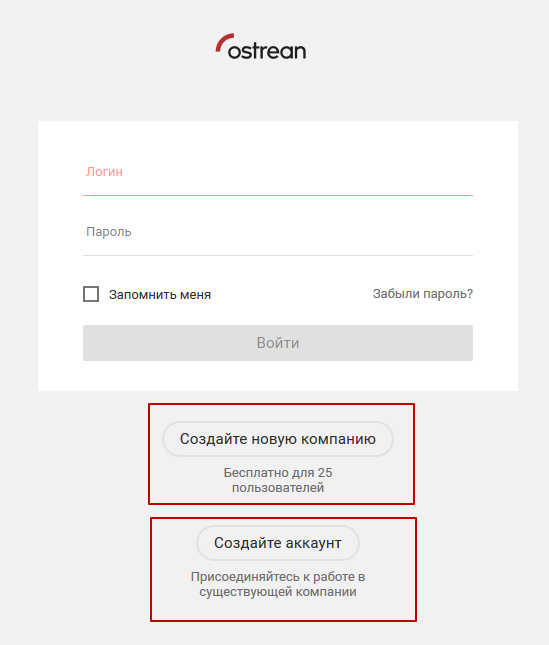 «Создайте аккаунт».После нажатия на кнопку откроется форма регистрации, где необходимо указать: Ваши ФИО и e-mail (оба поля обязательные для заполнения), подтвердить капчу.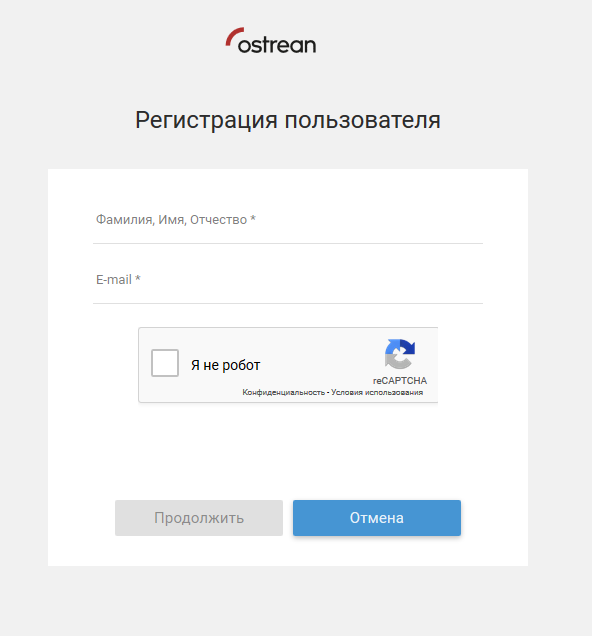 На указанный адрес будет отправлено письмо. Для подтверждения регистрации необходимо перейти по указанной в письме ссылке (ссылка действительна несколько дней, информация о сроке действия указана в письме). В открывшейся форме укажите следующие данные: язык работы в системе, пароль, подтверждение пароля (обратите внимание на правило создания пароля, оно указано рядом с полем). 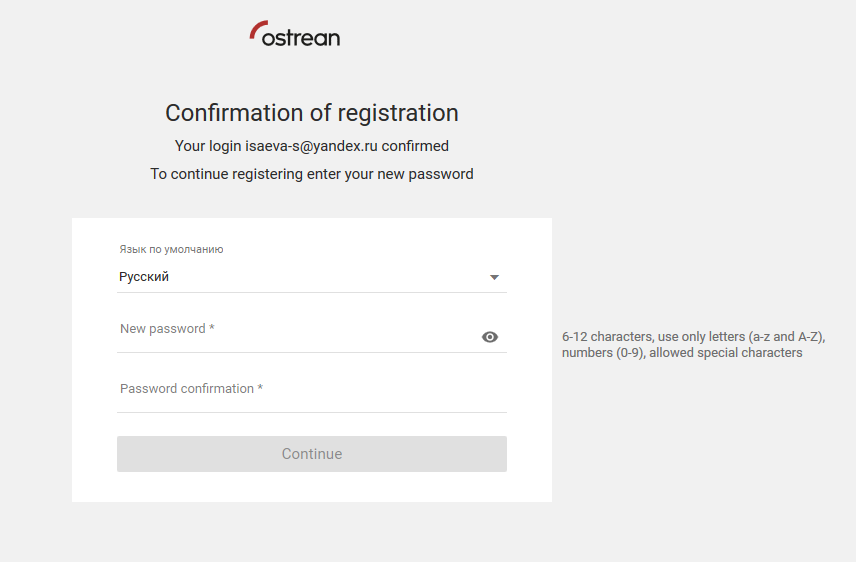 После успешной регистрации Вам станет доступна работа в системе. Настройки системы – см раздел «Профиль».  Начать работу - см раздел «Работа с объектами системы».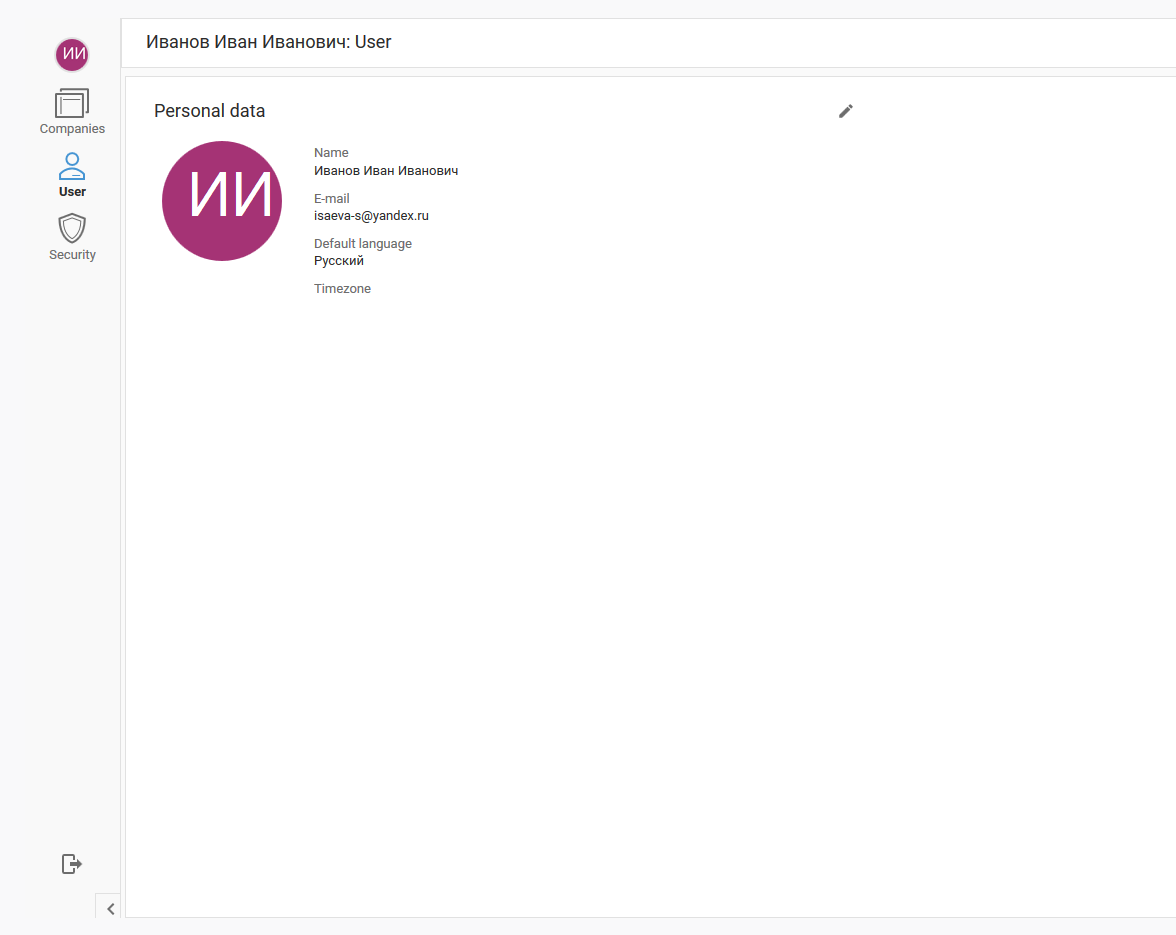 «Создайте новую компанию».После нажатия на кнопку откроется форма регистрации, где необходимо указать: доменное имя компании (обратите внимание на правило создания имени, оно указано рядом с полем), логин (адрес электронной почты), имя, фамилию, язык работы в системе, подтвердить капчу.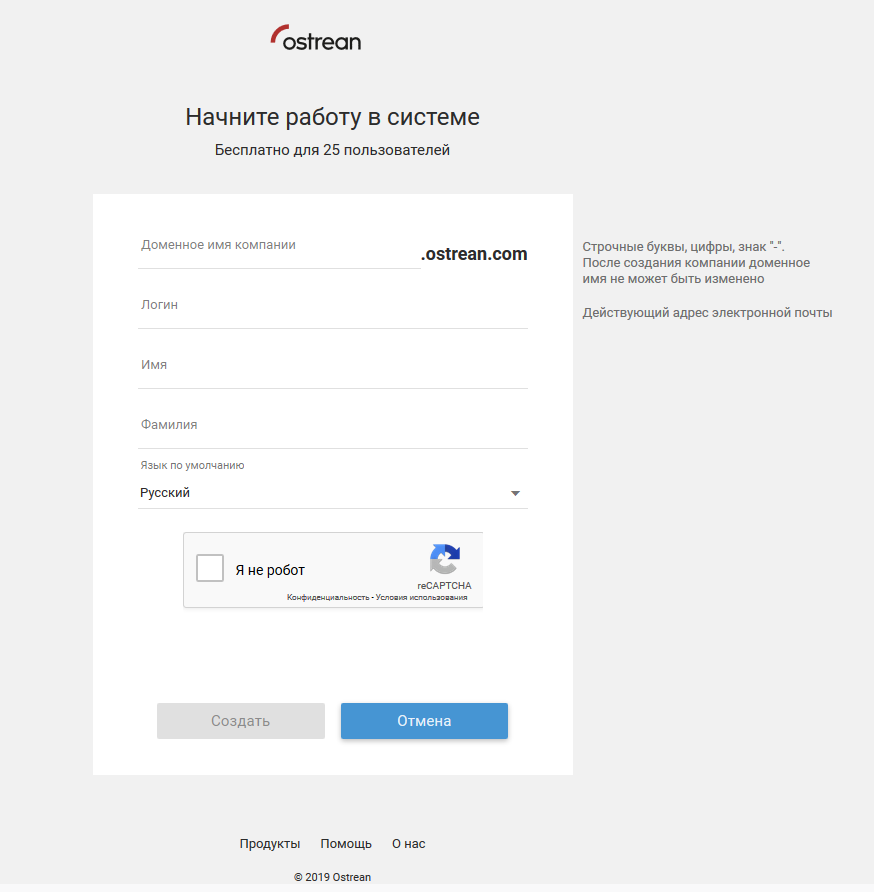 Компания создана. Для старта работы с компанией необходимо заполнить информацию в форме: 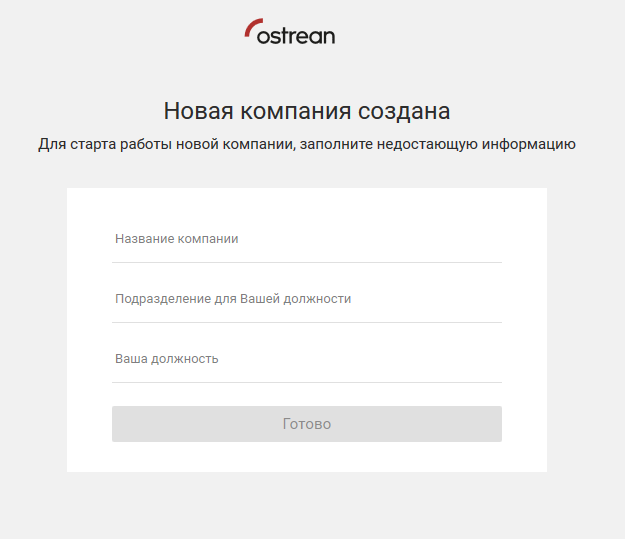 После успешной регистрации Вам на почту будет направлена ссылка на страницу Вашей компании. Настройки системы – см раздел «Компания». Начать работу - см раздел «Работа с объектами системы».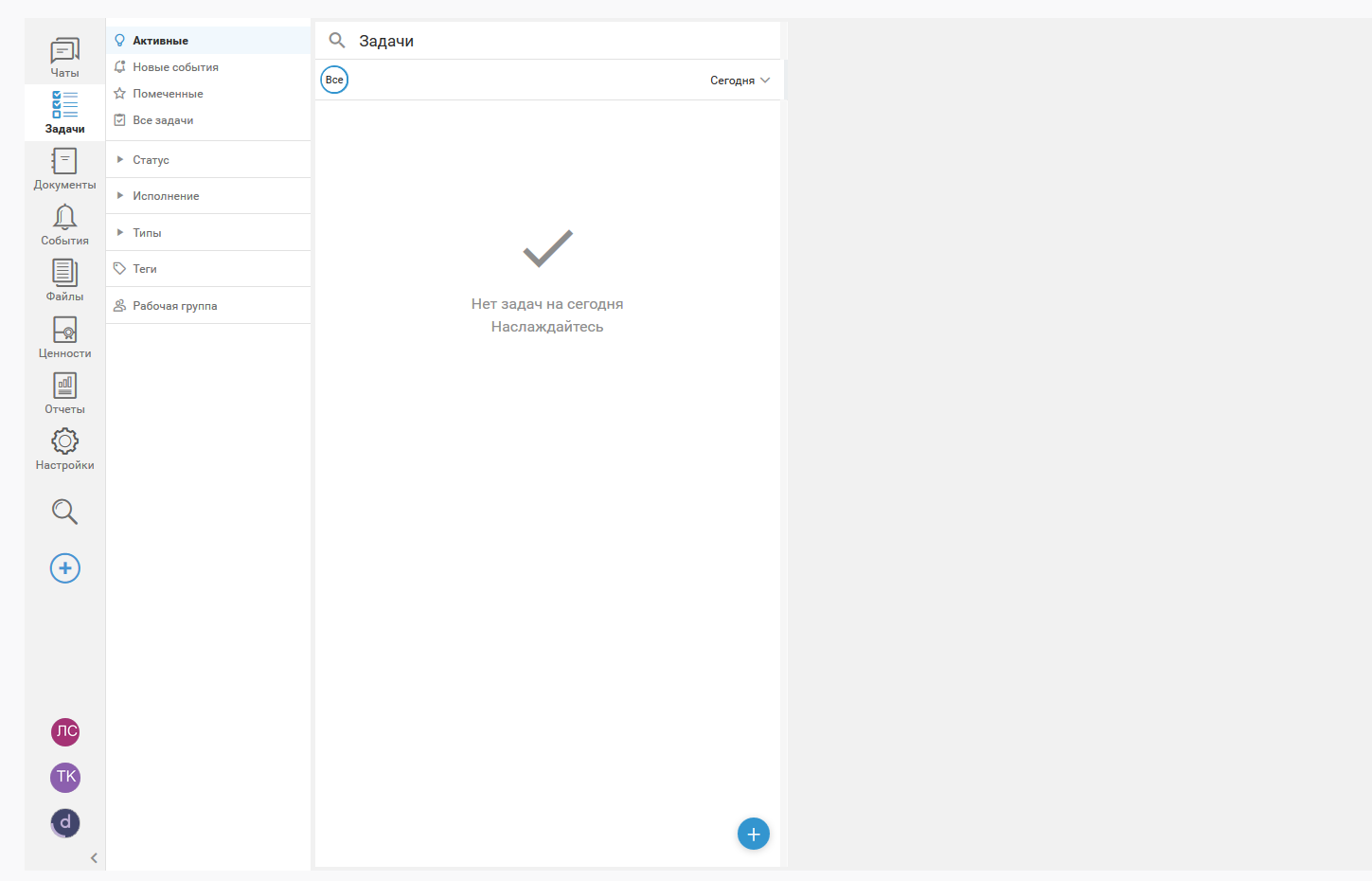 ВходВход в систему осуществляется по ссылке https://accounts.ostrean.com/ или по ссылке, направленной Вам на почту.В форме необходимо указать логин (адрес электронной почты, указанный при регистрации) и пароль. Восстановление пароля – см раздел «Восстановление пароля».Если это требуется - поставьте «галочку» «запомнить меня».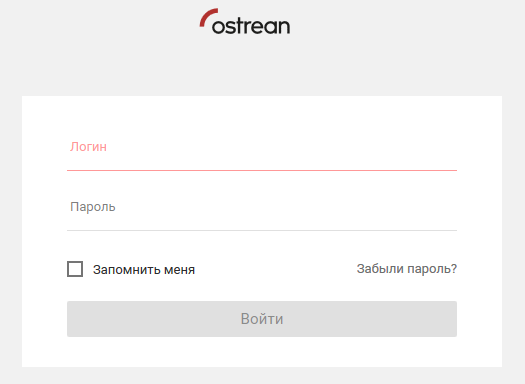 После успешного входа в систему Вы будете перенаправлены на страницу главного окна системы.Начать работу - см раздел «Работа с объектами системы».Восстановление пароляДля восстановления пароля перейдите по ссылке «Забыли пароль?» на форме входа в систему.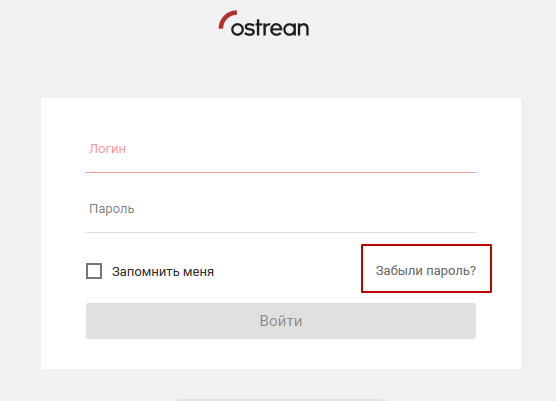 В открывшейся форме введите e-mail, указанный при регистрации в систему, и нажмите кнопку «Отправить».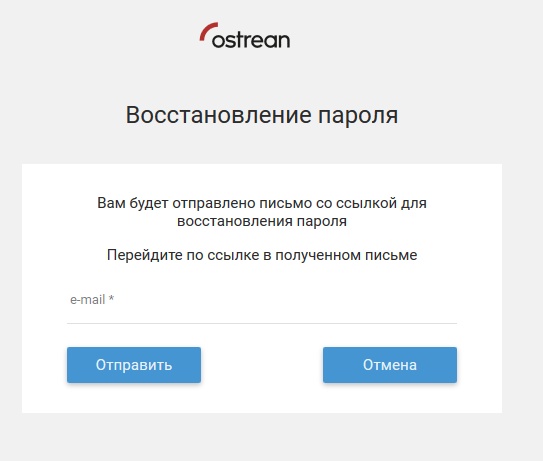 На указанный e-mail будет направлена ссылка для смены пароля.Перейдите по ссылке и введите новый пароль в оба поля (обратите внимание на правило создания пароля, оно указано рядом с полем).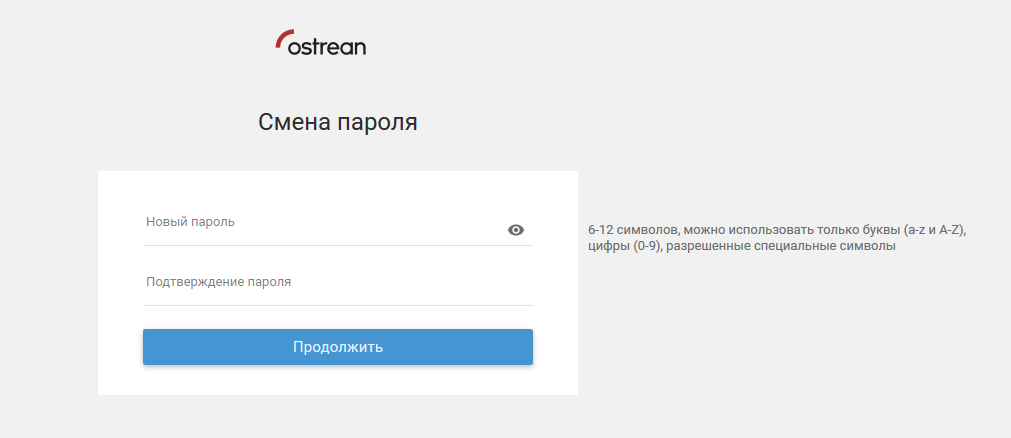 Выход из системыДля выхода из системы нажмите на иконку «выход» в нижней левой части экрана или иконку выхода в Вашем профиле.
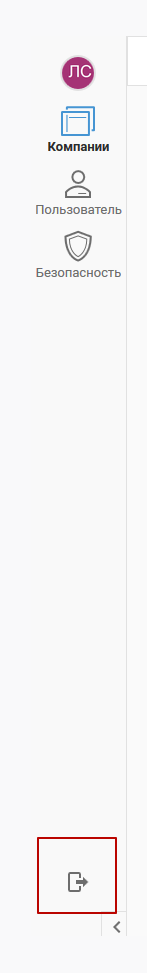 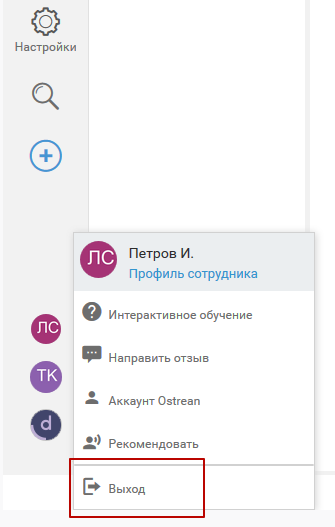 